SAVIUGDOS IR IŠGYVENIMO STOVYKLA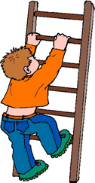 „Kopėčiom į viršų“2017 m. LIEPOS  9 - LIEPOS 14 dienomis(dalyvių amžius nuo 9 iki 10 metų)Anketas būtina sugrąžinti iki liepos 1 d. vietų skaičius ribotasVaikus atveža ir parsiveža tėvai.Susitinkame Kaimo turizmo sodyboje „Ąžuolų giria“ ( 50 km. už Kauno Ukmergės link)Slabados k. 1A. Verpių sen. Ukmergės raj. end_of_the_skype_highlightingLIEPOS 9 d. Nuo 15 iki 17val. Registracija, įsikūrimasStovyklautojai iš stovyklos išvažiuoja namoLIEPOS 14 d. Tėvai kviečiami atvykti 16.00 val.16.30 val. – stovyklos uždarymas, parodomoji programa;17.00 val. – išvykimas namo;Stovyklos kaina: 220eu.Registracija patvirtinama gavus avansą pavedimu arba grynais 70eu.Kauno rytų kovos meno klubas "Naglis"Įmonės kodas: 193158294A/S LT777300010002248100AB Swedbank, Kauno sk., b/k 73000Sąskaitoje nurodyti paskirtį: vaiko vardas, pavardė, stovyklos data;Gavus avansą registracija patvirtinma e.laišku.Rgistracija ir daugiau informacijos:mob. tel. 8 611 215 15. www.naglisgym.ltStovyklautojams reikėtų atsivežti:Medicininę pažymą – forma 079/a (pažymą išduoda šeimos gydytojas. Be šios pažymos neturime teisės stovyklautojo priimti į stovyklą!); Vaikai privalo turėti raštišką tėvų sutikimą, originalą atsiveža ir atiduoda stovyklos vadovui atvykimo dieną;Šiltesnių rūbų vakarui ar jei būtų vėsus oras;Rūbus, tinkamus eiti į bažnyčią (ilgos kelnės, marškiniai,);Rūbus, kurių nebijotumėt susitepti;Patogią avalynę: sportinius batelius, sandalus (turėti dvejas poras, jei vieni sušlaptų ar nutrintų kojas);Polietileno apsiaustą ar neperlyjamą ploną striukę; Kepurę ar skarelę ir kremą nuo saulės; Priemonę nuo uodų ir erkių; Higienos reikmenis – muilas, šampūną, dantų pasta, dantų šepetėlį, šukas, ir pan;Maudymosi priemones (maudomasi TIK su vadovais)Vaistus, jeigu juos nuolatos vartojate, pleistrus; P. S. Neprisikraukite daiktų tiek, lyg važiuotumėte visai vasarai. Asmeniniai daiktai turi tilpti į turistinę kuprinę ar krepšį.Rekomenduojame pasiimti:pinigų asmeninėms išlaidoms, geriamam vandeniui ar ledams; maitinimas bus organizuotas 4 kartus per dieną;galėsime nueiti iki parduotuvės (su vadovais);Muzikos instrumentą, jeigu grojate ir turite; Šv. Raštą, rožinį;geriamo vandens buteliuką, vėliau galėsime jį pasipildyti;Neimkite:To, ką bijote sutepti, sulaužyti arba prarasti;Greitai gendančio maisto;jokių alkoholinių gėrimų ar svaiginančių priemonių;Stovyklos taisyklės (perskaitykite ir nuspręskite ar Jums tai priimtina):Stovyklos organizacinė grupė yra atsakingi už stovyklos organizavimą, jos vykimą. Visi stovyklautojai turi laikytis vyriausiojo vadovo bei kitų vadovų nurodymų.Visi stovyklautojai turi laikytis dienotvarkės, išskyrus tuos atvejus, kai nuo to atleidžia vyr. vadovas. Draudžiama gerti alkoholinius gėrimus, rūkyti, vartoti narkotikus, keiktis ar nepagarbiai kalbėti, šiukšlinti. Pastebėję nusižengimus, stovyklautoją išsiunčiame namo.Stovyklautojai patys atsako už teisingą elgimąsi su elektros priemonėmis bei ugnimi;Nei vienas stovyklautojas negali išeiti už stovyklos ribų be vadovo leidimo.Kambariuose privaloma laikytis tvarkos. Stovyklautojams neleidžiama išeiti iš namelio be vadovo žinios po to, kai išjungiamos šviesos bei privaloma laikytis poilsio rėžimo.Stovykloje yra draudžiami fejerverkai, degtukai, žiebtuvėliai, radijas, CD grotuvai, MP3 muzikos grotuvai, nešiojami kompiuteriai. Stovyklautojai už savo daiktus atsako patys.Visa apranga turi būti tinkama šilta, ar vėsesniam orui. Nepadorus, nepagarbus ar grubus elgesys tarp stovyklautojų nebus toleruojamas.Vandenį galima gerti tik tinkamą gėrimui, tam skirtose vietose. Maudomasi TIK su vadovais ir tik tam skirtu metu;Stovykloje savavališkai pasisavinti bendro naudojimo ar kito stovyklautojo daiktus griežtai draudžiama.Stovyklos metu mobilūs telefonai yra pilnai išjungiami ir paliekami pas vadovus, tėveliai, ne užsiėmimų metu galės susisiekti vyr. vadovo telefonu (mob. tel. 8 611 215 15)Pažeidusieji šias taisykles vaikai gali būti išsiųsti namo.* šios taisyklės yra skirtos stovyklaujančiųjų saugumui, o taip pat stovyklos veiksmingumui.